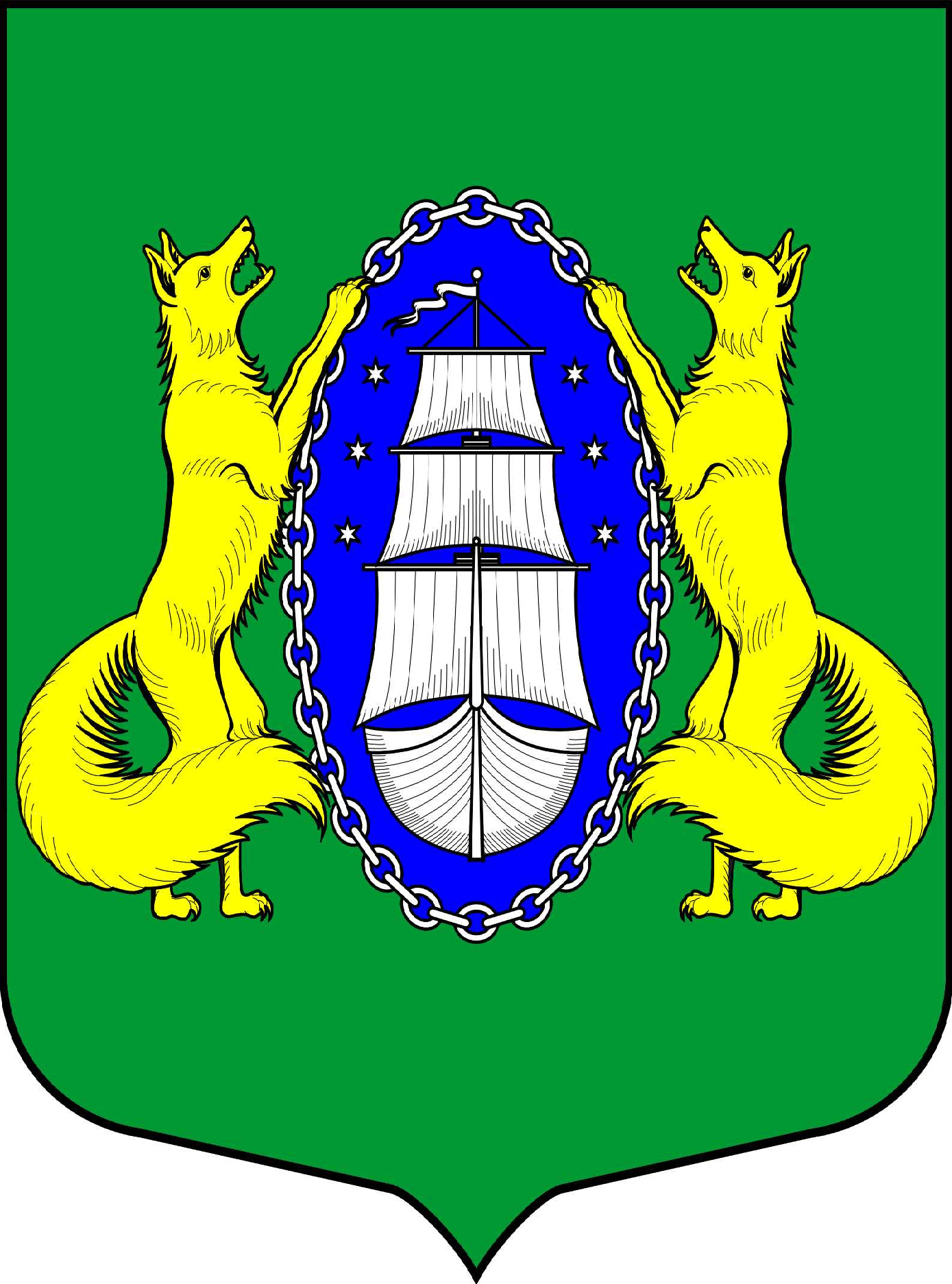 МУНИЦИПАЛЬНОЕ ОБРАЗОВАНИЕ ПОСЕЛОК ЛИСИЙ НОСМЕСТНАЯ АДМИНИСТРАЦИЯПОСТАНОВЛЕНИЕ10.11.2020 г. 									                                       № 44                                                               Санкт-ПетербургВ соответствии с Бюджетным кодексом Российской Федерации, федеральным законом от 06.10.2003 г. № 131-ФЗ "Об общих принципах организации местного самоуправления в Российской Федерации", Уставом муниципального образования пос. Лисий Нос, на основании «Порядка разработки, реализации и оценки эффективности муниципальных программ муниципального образования поселок Лисий Нос», утвержденного постановлением местной администрации муниципального образования пос. Лисий Нос от 29.01.2015 г. № 4-п местная администрация муниципального образования пос. Лисий НосПОСТАНОВЛЯЕТ:Утвердить муниципальную программу «Временное размещение, содержание, включая ремонт, элементов оформления Санкт-Петербурга к мероприятиям, в том числе культурно-массовым мероприятиям, городского, всероссийского и международного значения на территории муниципального образования п. Лисий Нос» согласно приложению № 1 к настоящему постановлению.Настоящее постановление вступает в силу с момента подписания.Контроль за исполнением настоящего постановления возложить на главу местной администрации.Глава местной администрации 						                        Тремасова Л.В.Приложение № 
к постановлению Местной администрации
Муниципального образования пос. Лисий Нос«Временное размещение, содержание, включая ремонт, элементов оформления Санкт-Петербурга к мероприятиям, в том числе культурно-массовым мероприятиям, городского, всероссийского и международного значения на территории муниципального образования п. Лисий Нос»от 10.11.2020 года № 44МУНИЦИПАЛЬНАЯ ПРОГРАММА МЕРОПРИЯТИЙ МУНИЦИПАЛЬНОГО ОБРАЗОВАНИЯ САНКТ-ПЕТЕРБУРГАПОСЕЛОК ЛИСИЙ НОСВременное размещение, содержание, включая ремонт, элементов оформления Санкт-Петербурга к мероприятиям, в том числе культурно-массовым мероприятиям, городского, всероссийского и международного значения на территории муниципального образования п. Лисий НосВ 2021 ГОДУРазработана: Местной администрацией Муниципального образования поселок Лисий НосГлава Местной администрацииМуниципального образования поселок Лисий Нос______________________ Тремасова Л.В.ПАСПОРТ МУНИЦИПАЛЬНОЙ ПРОГРАММЫХарактеристика текущего состояния с указанием основных проблем: Цели программы:-  повышение уровня благоустройства территории муниципального образования;- создание благоприятных и безопасных условий для проживания населения;- ликвидация аварийного нарушения покрытия проездов и въездов, пешеходных дорожек.Задачи программы:- улучшение качественного состояния территории муниципального образования;- создание благоприятных условий для отдыха жителей;- улучшение экологической обстановки в муниципальном образовании;- улучшение эстетического восприятия окружающей среды;- формирование пешеходных пространств.Ожидаемые конечные результаты реализации муниципальной программы: - создание благоприятных условий для отдыха жителей.Сроки реализации муниципальной программы: I-IV кварталы 2021 годаКоличественные индикаторы и показатели муниципальной программы:- площадь отремонтированных территорий; трудозатраты на производство работ по оперативному ремонту в днях; обеспеченность парковочными местами.Источники финансирования муниципальной программы:Местный бюджет Муниципального образования пос. Лисий Нос на 2021 годМетодика оценки эффективности реализации программы:В соответствии с п. 5 постановления Местной администрации Муниципального образования пос. Лисий Нос от 29.01.2015 г. № 4-п «Порядок разработки, реализации и оценки эффективности муниципальных программ муниципального образования пос. Лисий Нос».Приложение № 1 к муниципальной программе                                                                       Расчет стоимостиВыполнения оформления к праздничным мероприятиям                                     Начальник  отдела благоустройства                                      Бобков С.А. Об утверждении муниципальной программы «Временное размещение, содержание, включая ремонт, элементов оформления Санкт-Петербурга к мероприятиям, в том числе культурно-массовым мероприятиям, городского, всероссийского и международного значения на территории муниципального образования п. Лисий Нос»Наименование муниципальной программыВременное размещение, содержание, включая ремонт, элементов оформления Санкт-Петербурга к мероприятиям, в том числе культурно-массовым мероприятиям, городского, всероссийского и международного значения на территории муниципального образования п. Лисий НосКБК:993 0503 6000000 163 244Основание для разработки программы-Федеральный закон от 06.10.2003г. № 131-Ф3 «Об общих принципах организации местного самоуправления в Российской Федерации»;-Бюджетный кодекс Российской Федерации;-Закон Санкт-Петербурга от 23.09.2009г. № 420-79 «Об организации местного самоуправления в Санкт-Петербурге»; - Устав Муниципального образования пос. Лисий НосЗаказчик программыМестная администрация МО пос. Лисий Нос.Разработчик программыМестная администрация МО пос. Лисий Нос.Исполнители основных мероприятий программыОтдел благоустройства местной администрации МО пос. Лисий Нос.Основные цели программыРазработка комплекса мероприятий, направленных на улучшение качества жизни населения муниципального образования, в том числе мероприятий по улучшению благоустройства территории в целях повышения комфортности городской среды, созданию безопасных условий для проживания.Основные задачи программыПовышение уровня благоустройства территории муниципального образования, создание благоприятных условий для проживания населения, улучшение эстетического восприятия окружающей среды.Сроки реализации программы1-4 кв.Источники финансирования программыМестный бюджет Муниципального образования пос. Лисий Нос на 2021год.Ожидаемые конечные результаты программы-создание благоприятных условий в период проведения праздничных мероприятий;-улучшение внешнего вида территории муниципального образования.Временное размещение, содержание, включая ремонт, элементов оформления Санкт-Петербурга к мероприятиям, в том числе культурно-массовым мероприятиям, городского, всероссийского и международного значения на территории муниципального образования п. Лисий НосВременное размещение, содержание, включая ремонт, элементов оформления Санкт-Петербурга к мероприятиям, в том числе культурно-массовым мероприятиям, городского, всероссийского и международного значения на территории муниципального образования п. Лисий НосВременное размещение, содержание, включая ремонт, элементов оформления Санкт-Петербурга к мероприятиям, в том числе культурно-массовым мероприятиям, городского, всероссийского и международного значения на территории муниципального образования п. Лисий НосВременное размещение, содержание, включая ремонт, элементов оформления Санкт-Петербурга к мероприятиям, в том числе культурно-массовым мероприятиям, городского, всероссийского и международного значения на территории муниципального образования п. Лисий НосВременное размещение, содержание, включая ремонт, элементов оформления Санкт-Петербурга к мероприятиям, в том числе культурно-массовым мероприятиям, городского, всероссийского и международного значения на территории муниципального образования п. Лисий НосВременное размещение, содержание, включая ремонт, элементов оформления Санкт-Петербурга к мероприятиям, в том числе культурно-массовым мероприятиям, городского, всероссийского и международного значения на территории муниципального образования п. Лисий НосВременное размещение, содержание, включая ремонт, элементов оформления Санкт-Петербурга к мероприятиям, в том числе культурно-массовым мероприятиям, городского, всероссийского и международного значения на территории муниципального образования п. Лисий Нос 1Территория Муниципального образованияОформление территории к Новому году1-4  900.0  Территория Муниципального образованияОформление территории к празднованию Дня Победы2  450.0  Территория Муниципального образованияОформление территории к празднованию Дня поселка Лисий Нос3  450.0   1.1 Основные средства1.2Материалы2Экспертиза исполнения МК50.0 3Услуги по отключению украшений и оплата эл. энергии250.0 Итого  по  программе:Итого  по  программе:Итого  по  программе:Итого  по  программе:Итого  по  программе:Итого  по  программе:2100.0  №п/пАдрес Наименование работ, основных материаловКол-воСтоимостьтыс.руб.1.   Центральная площадь  Установка елки новогодней с украшением2110   Центральная площадь -  Балтийский пр. Установка  флагов в напольную конструкцию3620Изготовление и установка баннера к  Дню поселка2300Изготовление и установка баннера к 9 Мая3300 Панно из воздушных шаров к Дню Поселка220Панно из воздушных шаров к 9 Мая220Декорация сцены к Дню поселка1120Декорация сцены к 9 Мая11002Приморское шоссе д. 48 (Виадук)Установка баннера к Дню поселка310Установка баннера к 9 Мая2104.Балтийский пр., Деловая ул.Растяжки  новогодние321005.Центральная площадь  Новогоднее украшение сцены, небо5906.Большой пр., Новоцентральная ул., Раздельный пр. Новогоднее украшение на опорах освещения30100Услуги подключения и отключения.Оплата электроэнергии.250Услуги подключения и отключения.Оплата электроэнергии.2507.ЭкспертизаОформления к праздничным мероприятиям%Итого:4152050.0